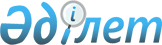 О бюджете поселка Шалхия на 2023-2025 годыРешение Жанакорганского районного маслихата Кызылординской области от 29 декабря 2022 года № 331
      В соответствии с пунктом 2 статьи 9-1 кодекса Республики Казахстан "Бюджетный кодекса Республики Казахстан" и статьи 6 Закона Республики Казахстан "О местном государственном управлении и самоуправлении в Республике Казахстан" Жанакорганский районный маслихат РЕШИЛ:
      1. Утвердить бюджет поселка Шалхия на 2023-2025 годы согласно приложениям 1, 2 и 3 соответственно, в том числе на 2023 год в следующем обьеме:
      1) доходы – 96 199 тысяч тенге:
      налоговые поступления – 10 703 тысяч тенге;
      неналоговые поступления – 0 тысяч тенге;
      поступления от продажи основного капитала – 0;
      поступления трансфертов – 85 496 тысяч тенге.
      2) затраты – 96 199 тысяч тенге;
      3) чистое бюджетное кредитование – 0:
      бюджетные кредиты – 0;
      погащение бюджетных кредитов – 0;
      4) сальдо по операциям с финансовыми активами – 0;
      в том числе;
      приобритение финансовых активов – 0;
      поступления от продажи финансовых активов государства – 0.
      5) дефицит (профицит) бюджета – 0;
      6) финансирование дефицита (использование профицита) бюджета – 0.
      2. Обьем субвенций за 2023 год передаваемый из районного бюджета в бюджет поселка 83 882 тысяч тенге.
      3. Перечень местных бюджетных программ, не подлежащих секвестру в процессе исполнения местных бюджетов на 2023 год утвердить согласно приложению 4 к настоящему решению.
      4. Настоящее решение вводится в действие с 1 января 2023 года и подлежит официальному опубликованию. Бюджет поселка Шалхия на 2023 год Бюджет поселка Шалхия на 2024 год Бюджет поселка Шалхия на 2025 год Перечень местных бюджетных программ, не подлежащих секвестру в процессе исполнения местных бюджетов на 2023 год
					© 2012. РГП на ПХВ «Институт законодательства и правовой информации Республики Казахстан» Министерства юстиции Республики Казахстан
				
      Секретарь Жанакорганского районного маслихата 

Г.Сопбеков
Приложение 1 к решению
Жанакорганского районного маслихата
от 29 декабря 2022 года № 331
Категория
Категория
Категория
Категория
Сумма, тысяч тенге
Класс
Класс
Класс
Сумма, тысяч тенге
Подкласс
Подкласс
Сумма, тысяч тенге
I. ДОХОДЫ
96 199
1
Налоговые поступления
10 703
01
Подоходный налог 
1 000
2
Подоходный налог
1 000
04
Налоги на собственность
9 643
1
Hалоги на имущество
170
3
Земельный налог
365
4
Налог на транспортные средства
8931
5
Единый земельный налог
177
 05
Внутренние налоги на товары, работы и услуги
60
4 
Сборы за ведение предпринимательской и профессиональной деятельности
60
4
Поступление трансфертов
85 496
02
Трансферты из вышестоящих органов государственного управления
85 496
3
Трансферты из бюджетов городов районного значения, сел, поселков, сельских округов
85 496
Функциональная группа
Функциональная группа
Функциональная группа
Функциональная группа
Сумма, тысяч тенге
Администратор бюджетных программ
Администратор бюджетных программ
Администратор бюджетных программ
Сумма, тысяч тенге
Программа
Программа
Сумма, тысяч тенге
Наименование
Сумма, тысяч тенге
II. ЗАТРАТЫ
96 199
1
Государственные услуги общего характера
42 774
124
Аппарат акима города районного значения, села, поселка, сельского округа
42 774
001
Услуги по обеспечению деятельности акима города районного значения, села, поселка, сельского округа
42 774
5
Здравохранение
4
124
Аппарат акима района в городе, города районного значения, поселка, села, сельского округа
4
002
Организация в экстренных случаях доставки тяжелобольных людей до ближайшей организации здравоохранения, оказывающей врачебную помощь
4
6
Социальная помощь и социальное обеспечение
4 922
124
Аппарат акима города районного значения, села, поселка, сельского округа
4 922
003
Оказание социальной помощи нуждающимся гражданам на дому
4 922
7
Жилищно-коммунальное хозяйство
11 620
124
Аппарат акима города районного значения, села, поселка, сельского округа
11 620
008
Освещение улиц в населенных пунктах
1346
009
Обеспечение санитарии населенных пунктов
278
011
Благоустройство и озеленение населенных пунктов
9 996
8
Культура, спорт, туризм и информационное пространство
36 879
124
Аппарат акима города районного значения, села, поселка, сельского округа
36 879
006
Поддержка культурно-досуговой работы на местном уровне
36 608
124
Аппарат акима города районного значения, села, поселка, сельского округа
271
028
Проведение физкультурно- оздравительных и спортивных мероприятии на местном уровне
271
3. Чистое бюджетное кредитование
0
4. Остаток по операциям с финансовыми активами
0
5. Дефицит (профицит) бюджета
0
6. Финансирование дефицита (использование профицита) бюджета
0Приложение 2 к решению
Жанакорганского районного маслихата
от 29 декабря 2022 года № 331
Категория
Категория
Категория
Категория
Сумма, тысяч тенге
Класс
Класс
Класс
Сумма, тысяч тенге
Подкласс
Подкласс
Сумма, тысяч тенге
I. ДОХОДЫ
99 314
1
Налоговые поступления
11 238
01
Подоходный налог 
1050
2
Подоходный налог
1050
04
Налоги на собственность
10125
1
Hалоги на имущество
179
3
Земельный налог
383
4
Налог на транспортные средства
9378
5
Единый земельный налог
185
 05
Внутренние налоги на товары, работы и услуги
63
4 
Сборы за ведение предпринимательской и профессиональной деятельности
63
4
Поступление трансфертов
88 076
02
Трансферты из вышестоящих органов государственного управления
88 076
3
Трансферты из бюджетов городов районного значения, сел, поселков, сельских округов
88 076
Функциональная группа
Функциональная группа
Функциональная группа
Функциональная группа
Сумма, тысяч тенге
Администратор бюджетных программ
Администратор бюджетных программ
Администратор бюджетных программ
Сумма, тысяч тенге
Программа
Программа
Сумма, тысяч тенге
Наименование
Сумма, тысяч тенге
II. ЗАТРАТЫ
99 314
1
Государственные услуги общего характера
43 218
124
Аппарат акима города районного значения, села, поселка, сельского округа
43 218
001
Услуги по обеспечению деятельности акима города районного значения, села, поселка, сельского округа
43 218
5
Здравохранение
4
124
Аппарат акима района в городе, города районного значения, поселка, села, сельского округа
4
002
Организация в экстренных случаях доставки тяжелобольных людей до ближайшей организации здравоохранения, оказывающей врачебную помощь
4
6
Социальная помощь и социальное обеспечение
5 168
124
Аппарат акима города районного значения, села, поселка, сельского округа
5 168 
003
Оказание социальной помощи нуждающимся гражданам на дому
5 168
7
Жилищно-коммунальное хозяйство
12 201
124
Аппарат акима города районного значения, села, поселка, сельского округа
12 201
008
Освещение улиц в населенных пунктах
1413
009
Обеспечение санитарии населенных пунктов
292
011
Благоустройство и озеленение населенных пунктов
10 496
8
Культура, спорт, туризм и информационное пространство
38 723
124
Аппарат акима города районного значения, села, поселка, сельского округа
38 723
006
Поддержка культурно-досуговой работы на местном уровне
38 438
124
Аппарат акима города районного значения, села, поселка, сельского округа
285
028
Проведение физкультурно- оздравительных и спортивных мероприятии на местном уровне
285
3. Чистое бюджетное кредитование
0
4. Остаток по операциям с финансовыми активами
0
5. Дефицит (профицит) бюджета
0
6. Финансирование дефицита (использование профицита) бюджета
0Приложение 3 к решению
Жанакорганского районного маслихата
от 29 декабря 2022 года № 331
Категория
Категория
Категория
Категория
Сумма, тысяч тенге
Класс
Класс
Класс
Сумма, тысяч тенге
Подкласс
Подкласс
Сумма, тысяч тенге
I. ДОХОДЫ
103 287
1
Налоговые поступления
11 688
01
Подоходный налог 
1 092
2
Подоходный налог
1 092
04
Налоги на собственность
10 530
1
Hалоги на имущество
186
3
Земельный налог
398
4
Налог на транспортные средства
9 754
5
Единый земельный налог
192
 05
Внутренние налоги на товары, работы и услуги
66
4 
Сборы за ведение предпринимательской и профессиональной деятельности
66
4
Поступление трансфертов
91 599
02
Трансферты из вышестоящих органов государственного управления
91 599
3
Трансферты из бюджетов городов районного значения, сел, поселков, сельских округов
91 599
Функциональная группа
Функциональная группа
Функциональная группа
Функциональная группа
Сумма, тысяч тенге
Администратор бюджетных программ
Администратор бюджетных программ
Администратор бюджетных программ
Сумма, тысяч тенге
Программа
Программа
Сумма, тысяч тенге
Наименование
Сумма, тысяч тенге
II. ЗАТРАТЫ
103 287
1
Государственные услуги общего характера
44 947
124
Аппарат акима города районного значения, села, поселка, сельского округа
44 947
001
Услуги по обеспечению деятельности акима города районного значения, села, поселка, сельского округа
44 947
5
Здравохранение
4
124
Аппарат акима района в городе, города районного значения, поселка, села, сельского округа
4
002
Организация в экстренных случаях доставки тяжелобольных людей до ближайшей организации здравоохранения, оказывающей врачебную помощь
4
6
Социальная помощь и социальное обеспечение
5 375
124
Аппарат акима города районного значения, села, поселка, сельского округа
5 375
003
Оказание социальной помощи нуждающимся гражданам на дому
5 375
7
Жилищно-коммунальное хозяйство
12 689
124
Аппарат акима города районного значения, села, поселка, сельского округа
12 689
008
Освещение улиц в населенных пунктах
1470
009
Обеспечение санитарии населенных пунктов
304
011
Благоустройство и озеленение населенных пунктов
10 915
8
Культура, спорт, туризм и информационное пространство
40 272
124
Аппарат акима города районного значения, села, поселка, сельского округа
40 272
006
Поддержка культурно-досуговой работы на местном уровне
39 976
124
Аппарат акима города районного значения, села, поселка, сельского округа
296
028
Проведение физкультурно- оздравительных и спортивных мероприятии на местном уровне
296
3. Чистое бюджетное кредитование
0
4. Остаток по операциям с финансовыми активами
0
5. Дефицит (профицит) бюджета
0
6. Финансирование дефицита (использование профицита) бюджета
0Приложение 4 к решению
Жанакорганского районного маслихата
от 29 декабря 2022 года № 331
Наименование
Здравоохранение
Организация в экстренных случаях доставки тяжелобольных людей до ближайшей организации здравоохранения, оказывающей врачебную помощь